Отчет работы руководителя фракции РОДИНА за 2022 год: 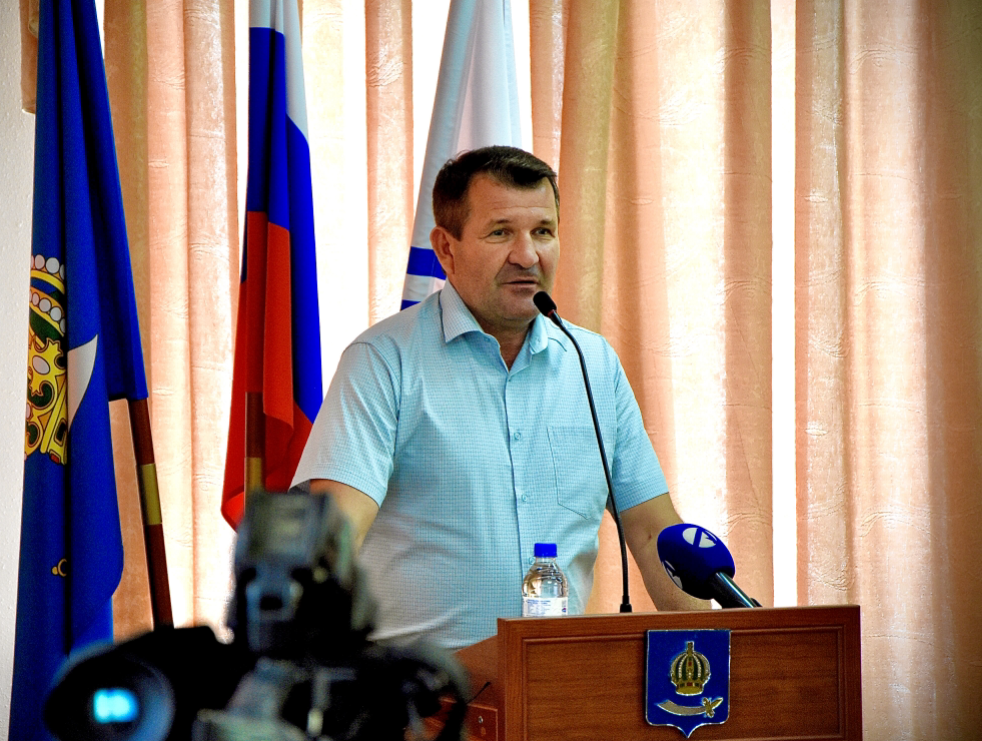 Нормотворчество:Из 16 заседаний Городской Думы принял участие в 14-ти. Из 26 заседаний комитета по бюджету  финансов и налогов  принял участие в 22 –х.Из 15-ти заседаний комитета по нормотворчеству, законности и противодействию коррупции  принял участие в 11-ти.Из шести заседаний комитета по городскому хозяйству и благоустройству города принял участие в пяти.Из шести заседаний комитета по социальной политике, спорту ,туризму и молодежной политике  принял участие в пяти. Принимал участие в продуктивных дискуссиях при принятии бюджета города и трижды вел заседания   комитета по бюджету, финансам и налогам.По просьбам жителей города решено ряд проблем:1.Содействие в размещении железных гаражей - пять человек.2. Помощь больным в лечении - четыре человека.3. Помощь троим семьям с устройством детей в детский сад.4. Содействие в распределении первоклассников в школах города – три человека.5. Помощь в трудоустройстве двух человек.6. Помощь в перерасчете платы за холодную воду – 11 человек.8. Оказана помощь в отсрочке демонтажа железных гаражей по улице Н.Островского и Ботвина.9. Работа против сноса железных гаражей по улице Профсоюзная,8.Помощь и содействие в устранение аварий и неполадок:1. Улица Полякова,17 - уборка ветвей деревьев шредером.2. Содействие в ликвидации аварии на Куликова,79 ( Кировский р-н).3. Помощь в опиловке 4 деревьев на улице Строителей,8 ( Советский район).4. Помощь в откачке талых вод на перекрёстке улиц Ботвина, Бориса Алексеева;8. Содействие в демонтаже разрушенной колонки у дома Бакинская, 89. Оказана помощь в установке нового перекачивающего оборудования и устранения течи по улице Боевая,126 с корпусами.10. Уборка спиленных веток Площадь Нефтяников,25;11. Улица Софьи Перовской,81 корп.1, подъезд 4, откачали фекальные массы; 13. Кубанская 21 корп. 1 попилено 9 сваленных бурей деревьев и вывезено;12. Опиловка Краснодарская 47/1, кубанская 19/1;13. Улица Кубанская 19 к 1 и 21 к убрано ранее спиленное дерево;14. Улица 2-я Ровная, д.1 откачка канализации;15. Детский сад 11- ускорен ремонт прорыва трубы;16. Фунтовское шоссе 4 к 1-уборка брёвен;17. Содействие в устранении засора канализации по улице Богдана Хмельницкого д.8;18. Краснодарская 47 к 1 вывоз спиленных веток и брёвен;19. Ликвидация несанкционированной свалки у дома 14 по улице Ботвина;20. Улица Кубанская 21 корп. 2 вывоз дров;21. Гаражный кооператив «Победитель»- ликвидация прорыва водопровода.22. Содействие в прочистке канализации на территории железобетонного завода; 23. Помощь в организации прочистки колодцев канализации на Ботвина,4;.24. Содействие по поводу наладке водоснабжения по улице Ровная;25. Информирование избирателей по причинам отсутствия воды по улице Безжонова. Устранение неполадок;25. Ботвина,2а, 4 содействие в устранении результатов аварии на сетях;26. Улица 8-я Железнодорожная, детский сад номер 1- откачка канализации;27. 11 Красной Армии дом 6, откачка подвалов;28. Площадь Шаумяна,15-откачка канализации;29. Красноармейская,13 - опиловка деревьев с наружной стороны дома; 30. Яблочкова,25- работа по ускорению замены трубы под домом;31. Опиловка сухих и аварийных деревьев с наружной стороны дома 13 по улице Красноармейская; 32. Канализация, Богдана Хмельницкого,49;33. Моздокская,65 устранение канализационного прорыва; 34. Устранение последствий канализации по улице Николая Островского,56;35. Помощь в подвозе воды на Бабушкина,65;36. Откачка канализации Яблочкова,44;37. Содействие в установлении дорожного знака «Ограничение максимальной скорости» между пер. Щекина и пер. Островского;38. Помощь в откачке канализации в детском саду «Улитка» Красная Набережная,171 б;39. Фунтовское шоссе,23,а,б,в. Помощь в ликвидации разлива воды;40. Улица Бэра,59а - откачка канализации; 41. Улица Моздокская,10 - ликвидация аварии; 42. Улица Богдана Хмельницкого,11 откачка канализации 43. Улица Куликова 77-помощь в устранении аварии и в подключении воды многодетной семье;44. Прочистка канализации по улице Бориса Алексеева,45;45. Устранение течи Комсомольская Набережная,12;46. Откачка канализации Красноармейская,19;47. Откачка канализации дом 1в улица Бориса Алексеева; 48. Помощь в устранении поломки гидранта на ул. Перовская 84;49. Улица 2-я Дербенская,34 -содействие в оперативном устранении аварии на водосетях;50. Боевая,61 помощь в ликвидации аварии;51. Улица Володарского,12 - откачка канализации;52. Улица Красноармейская,13 - откачка канализации; 53. 2-я Дербенская,34 -устранение течи;54. Улица Бориса Алексеева,61, 61 корп 1 - подача воды после устранение последствий аварии;55. Улица Софьи Перовской,89- содействие в откачке канализации; 56. Содействие в устранении аварии 1-я Перевозная; 57. Помощь в откачке канализации по улице Барсовой,4, Володарского,12 ( повторно);58. Улица Целинная,21 - содействие в устранении течи;59. Улица Ботвина,8 откачка сточных вод в подвале дома;60. Улица Ботвина, 85- содействие в устранение течи воды; 61. Улица Ботвина, 24- устранение течи воды;62. Содействие в подаче воды по улице Литовская;63. Помощь жителя по улице Красноармейская,17-19 в устранении аварии;64. Улица 1-Нерчинская ,14-20 содействие в устранении аварии;65. Улица Новоидворская,8 выкачка канализации;66. Улица Татищева, 1б, - 10 ликвидация аварии, подача воды;67. Улица Куликова 52-54 откачка канализации;68. Улица  Ботвина,24 ,откачка воды и устранение последствий аварии;69. Перекрёсток улиц Беринга и пер. Станционный - содействие в устранении аварии»70. Бориса Алексеева,61,61/1 - содействие в устранении аварии;71. Улица Барсова 13 к 2 и улица  Перовская 6 к 1 помощь в устранении прорыва канализации. Исполнены наказы избирателей по вопросам благоустройства:  -  Прокладка тротуарной дороги от перекрёстка 1-я Перевозная, Бориса Алексеева до улицы Яблочкова; - Завершение работ по ограждению футбольной площадки напротив дома Красноармейская,29; - Содействие в организации засыпки дорожных ям по улице Беринга.